РОЗПОРЯДЖЕННЯМІСЬКОГО ГОЛОВИм. СумиБеручи до уваги необхідність забезпечення безпечних і якісних послуг з перевезення пасажирів на міських автобусних маршрутах загального користування, керуючись пунктом 20 частини 4 статті 42 та частиною 8 статті 59 Закону України «Про місцеве самоврядування в Україні»:У період з 04.11.2019 по 08.11.2019 відділу транспорту, зв’язку та телекомунікаційних послуг Сумської міської ради (Яковенко С.В.) провести перевірки підготовки міського пасажирського автомобільного транспорту до роботи в осінньо-зимовий період з 05.00 до 08.00 години.Звернутися до керівництва патрульної поліції у Сумській області з пропозицією щодо участі у проведенні перевірок.Начальнику управління з господарських та загальних питань (Коцур М.В.) організувати забезпечення службовим транспортом для проведення перевірок. Інформацію щодо результатів перевірки надати міському голові в термін до 18.11.2019.Контроль за виконанням цього розпорядження покласти на заступника міського голови з питань діяльності виконавчих органів ради Журбу О.І.В.о. міського головиз виконавчої роботи 							    В.В. ВойтенкоЯковенко С.В., 700-667Розіслати: Журбі О.І., Коцуру М.В., Яковенку С.В., управлінню патрульної поліції у Сумській області 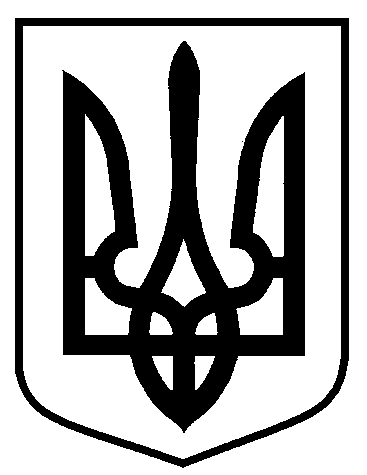 від  30.10.2019  № 387-Р від  30.10.2019  № 387-Р Про проведення перевірок підготовки міського пасажирського транспортудо роботи у осінньо-зимовий періодПро проведення перевірок підготовки міського пасажирського транспортудо роботи у осінньо-зимовий період